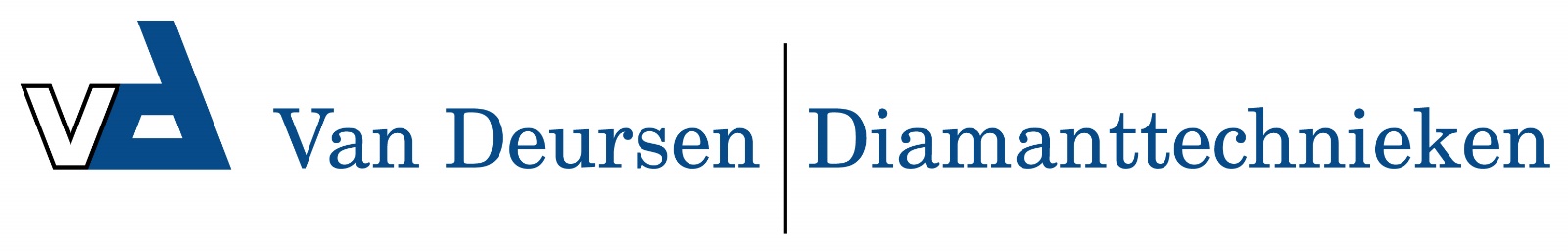 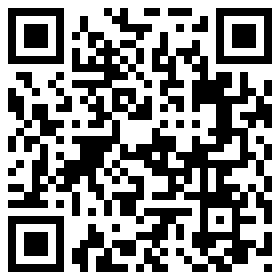 FT40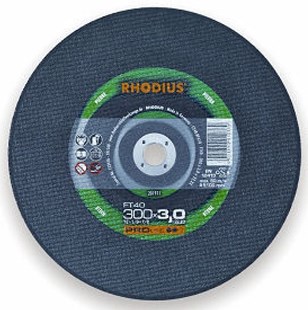 Ook geschikt voor werken in asfaltToepassing: steenFT40  C24R-BF610 FT40  C24R-BF610 FT40  C24R-BF610 300 x 3,0 x 20.0025201910300 x 3,0 x 22.2325201911300 x 3,0 x 25.4025201912350 x 4,0 x 20.0010201933350 x 4,0 x 25.4010201940